Сумська міська рада VІІ СКЛИКАННЯ              СЕСІЯРІШЕННЯ від                     2020 року №              -МР м. СумиРозглянувши звернення громадян, розроблену та надану технічну документацію із землеустрою щодо встановлення (відновлення) меж земельної ділянки в натурі (на місцевості), відповідно до протоколу засідання постійної комісії з питань архітектури, містобудування, регулювання земельних відносин, природокористування та екології Сумської міської ради від 30.07.2020 № 201 та статей 12, 40, 79-1, 116, 118, 120, 121, 122, частини чотирнадцятої статті 186 Земельного кодексу України, статті 55 Закону України «Про землеустрій», частини третьої статті 15 Закону України «Про доступ до публічної інформації»,  пунктом 34 частини першої статті 26 Закону України «Про місцеве самоврядування в Україні», Сумська міська рада  ВИРІШИЛА:1. Визнати таким, що втратив чинність, пункт 5 додатку № 2 до рішення Виконавчого комітету Сумської міської Ради народних депутатів від 17.02.1994           № 70 «Про передачу в приватну власність земель» стосовно надання у приватну власність земельної ділянки площею 0,0800 га за адресою: м. Суми,                                вул. Косівщинська (Косовщинська), 22 Цимбал Людмилі Андріївні у зв’язку з неоформленням нею права власності на земельну ділянку та переходом права власності на житловий будинок, розташований на даній земельній ділянці, до Ієвлєвої Наталії Миколаївни (1/3), Рижкової Вікторії Миколаївни (1/3) та Скаковської Алли Миколаївни (1/3).2. Затвердити технічну документацію із землеустрою щодо встановлення (відновлення) меж земельної ділянки в натурі (на місцевості) та надати у спільну часткову власність Ієвлєвій Наталії Миколаївні (1/3), Рижковій Вікторії Миколаївні (1/3)  та Скаковській Аллі Миколаївні (1/3)  земельну ділянку за адресою: м. Суми, вул. Косівщинська, 22 площею 0,0673 га, кадастровий номер 5910136600:15:020:0024. Категорія та функціональне призначення земельної ділянки: землі житлової та громадської забудови Сумської міської ради для будівництва і обслуговування житлового будинку, господарських будівель і споруд (присадибна ділянка).Сумський міський голова                                                                        О.М. ЛисенкоВиконавець: Михайлик Т.О.Ініціатор розгляду питання –– постійна комісія з питань архітектури, містобудування, регулювання земельних відносин, природокористування та екології Сумської міської ради Проєкт рішення підготовлено департаментом забезпечення ресурсних платежів Сумської міської радиДоповідач – департамент забезпечення ресурсних платежів Сумської міської ради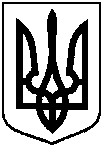 Проєктоприлюднено «__»_________2020 р.Про часткову втрату чинності рішення Виконавчого комітету Сумської міської Ради народних депутатів та надання у спільну часткову власність земельної ділянки за адресою: м. Суми,                  вул. Косівщинська, 22 Ієвлєвій  Наталії Миколаївні (1/3), Рижковій Вікторії Миколаївні (1/3), Скаковській Аллі Миколаївні (1/3), яка знаходиться у них в користуванні